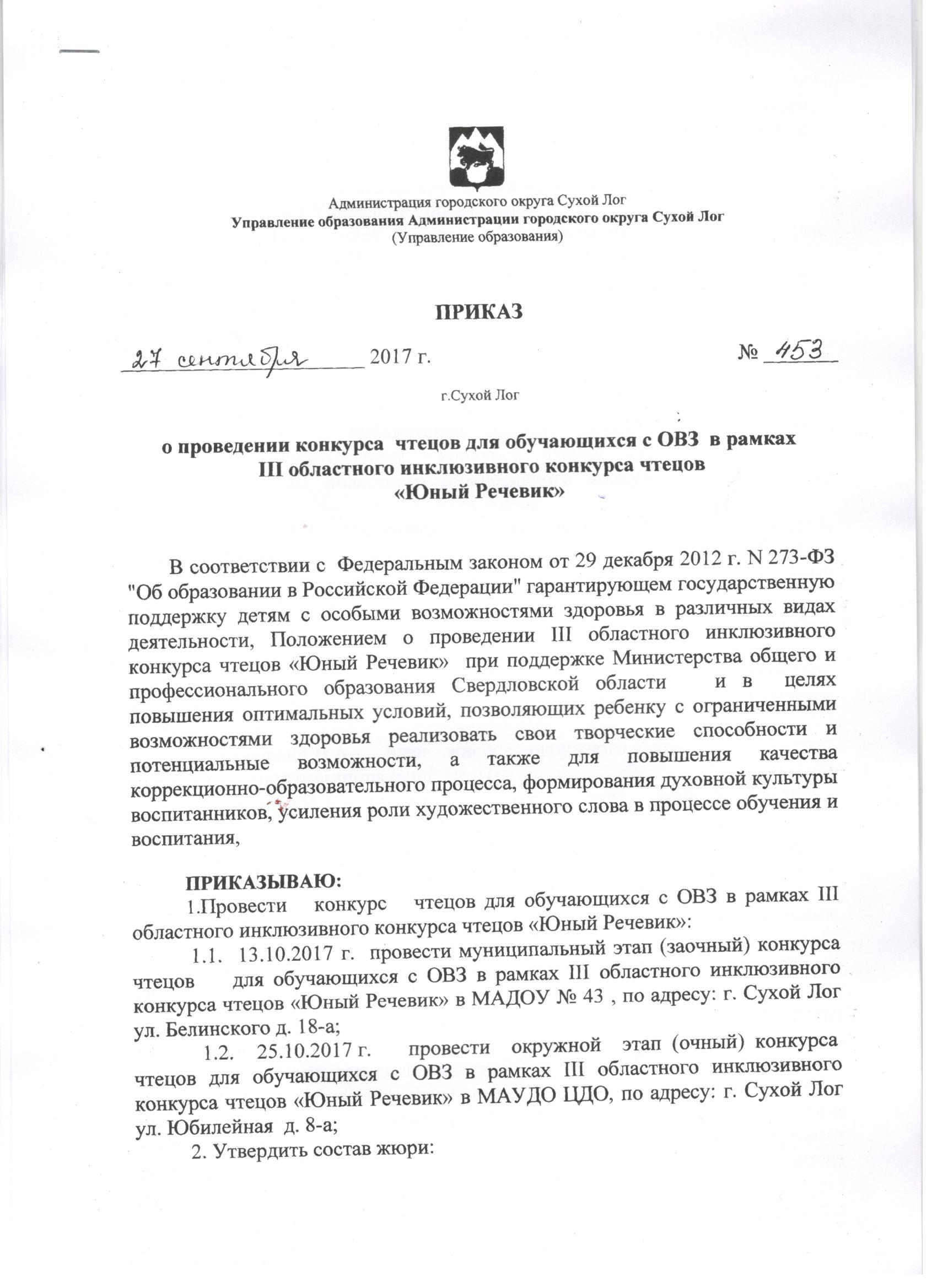 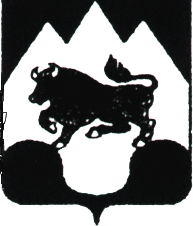 о проведении конкурса  чтецов для обучающихся с ОВЗ  в рамках III областного инклюзивного конкурса чтецов «Юный Речевик»        В соответствии с  Федеральным законом от 29 декабря . N 273-ФЗ "Об образовании в Российской Федерации" гарантирующем государственную поддержку детям с особыми возможностями здоровья в различных видах деятельности, Положением о проведении III областного инклюзивного конкурса чтецов «Юный Речевик»  при поддержке Министерства общего и профессионального образования Свердловской области   и в  целях повышения оптимальных условий, позволяющих ребенку с ограниченными возможностями здоровья реализовать свои творческие способности и потенциальные возможности, а также для повышения качества коррекционно-образовательного процесса, формирования духовной культуры воспитанников, усиления роли художественного слова в процессе обучения и воспитания,ПРИКАЗЫВАЮ:           1.Провести   конкурс   чтецов для обучающихся с ОВЗ в рамках III областного инклюзивного конкурса чтецов «Юный Речевик»:           1.1.  13.10.2017 г.  провести муниципальный этап (заочный) конкурса  чтецов    для обучающихся с ОВЗ в рамках III областного инклюзивного конкурса чтецов «Юный Речевик» в МАДОУ № 43 , по адресу: г. Сухой Лог ул. Белинского д. 18-а;25.10.2017 г.       провести    окружной    этап  (очный)  конкурса    чтецов для обучающихся с ОВЗ в рамках III областного инклюзивного конкурса чтецов «Юный Речевик» в МАУДО ЦДО, по адресу: г. Сухой Лог ул. Юбилейная  д. 8-а;    2. Утвердить состав жюри:       2.1. муниципального этапа    конкурса    чтецов    для обучающихся с ОВЗ в рамках III областного инклюзивного конкурса чтецов «Юный Речевик»:        1) Фрисс Н.В. -     председатель   жюри муниципального этапа конкурса, главный специалист Управления образования;Макарова И.А. -   член     жюри    муниципального   этапа        конкурса, учитель-логопед ТОПМПК;Кочкин И.Н.- член жюри муниципального этапа конкурса, заведующий службы психолого-педагогического мониторинга и сопровождения МКУ Управления образования;Лукашевич  В.А.  -    член     жюри    муниципального    этапа конкурса,    учитель - логопед  муниципальной ПМПК;Дериглазова М.А. – член      жюри    муниципального этапа     конкурса, Заведующий   детской    библиотекой    им. А.П. Гайдара ( по согласованию).окружного     этапа      конкурса    чтецов    для   обучающихся     с ОВЗ в рамках III областного инклюзивного конкурса чтецов «Юный Речевик»:Аксенов А.А.-  председатель    жюри    окружного   этапа     конкурса, директор Центра правильной и красивой речи «Речевик»,  г.Екатеринбург;         2) Фрисс  Н.В.- член жюри    окружного   этапа     конкурса, главный специалист Управления образования;         3) Руководитель проекта «Речевик», г.Екатеринбург (по согласованию);          4) Представитель центра правильной и красивой речи «Речевик», г.Екатеринбург (по согласованию);          5)	Лукашевич В.А.-    член   жюри     окружного    этапа        конкурса,  учитель – логопед муниципальной ПМПК;          6) Макарова И.А.- член жюри окружного   этапа     конкурса, учитель –логопед ТОПМПК.  3. Утвердить положение о проведении окружного    этапа   конкурса   чтецов   для обучающихся с ОВЗ в рамках III областного инклюзивного конкурса чтецов «Юный Речевик»» (Приложение №1).4. Руководителям     муниципальных      дошкольных   образовательных учреждений: 4.1. ознакомить   всех   участников     образовательных   отношений     с Положением  о проведении окружного этапа конкурса чтецов для обучающихся с ОВЗ в рамках III областного инклюзивного конкурса чтецов «Юный Речевик»;                  4.2. представить заявки для участия:        4.2.1.  в муниципальном этапе конкурса чтецов для обучающихся с ОВЗ в рамках III областного инклюзивного конкурса чтецов «Юный Речевик» в срок по 11.10.2017г. в Управление образования Администрации городского округа Сухой Лог, кабинет №13 и на e-mail: natafriss@bk.ru(Приложение №2);           4.2.2.  в окружном  этапе конкурса чтецов для обучающихся с ОВЗ в рамках III областного инклюзивного конкурса чтецов «Юный Речевик» в срок до 11.10.2017г. в Управление образования Администрации городского округа Сухой Лог, кабинет №13 и на e-mail: natafriss@bk.ru (Приложение №3);          4.3. организовать участие воспитанников в муниципальном и окружном этапах конкурса чтецов для обучающихся с ОВЗ в рамках III областного инклюзивного конкурса чтецов «Юный Речевик» в соответствии с заявленной квотой;           4.4. назначить сопровождающего педагога, ответственного за жизнь и здоровье детей в пути следования и в конечном пункте пребывания;           4.5. провести инструктаж по технике безопасности и правилам дорожного движения в пути следования и в конечном пункте пребывания с детьми и сопровождающими педагогами.           5. Директору МАУДО ЦДО (Н.В.Качусовой):5.1.   предоставить 25.10.2017г. актовый зал для проведения конкурса чтецов для обучающихся с ОВЗ в рамках III областного инклюзивного конкурса чтецов «Юный Речевик»;5.2 создать материально-технические условия для проведения   конкурса чтецов для обучающихся с ОВЗ в рамках III областного инклюзивного конкурса чтецов «Юный Речевик»;  6. Заведующей МАДОУ №43  (С.В. Семухиной):6.1 оказать организационное сопровождение муниципальным дошкольным образовательным учреждениям заявленных для участия   конкурсе чтецов для обучающихся с ОВЗ в рамках III областного инклюзивного конкурса чтецов «Юный Речевик»;6.2. организовать и провести  муниципальный и окружной  этапы конкурса чтецов для обучающихся с ОВЗ в рамках III областного инклюзивного конкурса чтецов «Юный Речевик».          7. Контроль исполнения приказа возложить на главного специалиста Управления образования Администрации городского округа Сухой Лог, Н.В. Фрисс.Начальник                                                                                    Ю.С. БерсеневаСписок рассылки: Фрисс Н.В., МАУДО ЦДО,  Служба ППМС, руководителям ДОУ (по списку), СОШ № 4,5,6,8Фрисс Наталья Владиславовна, 8 (34373) 4-38-49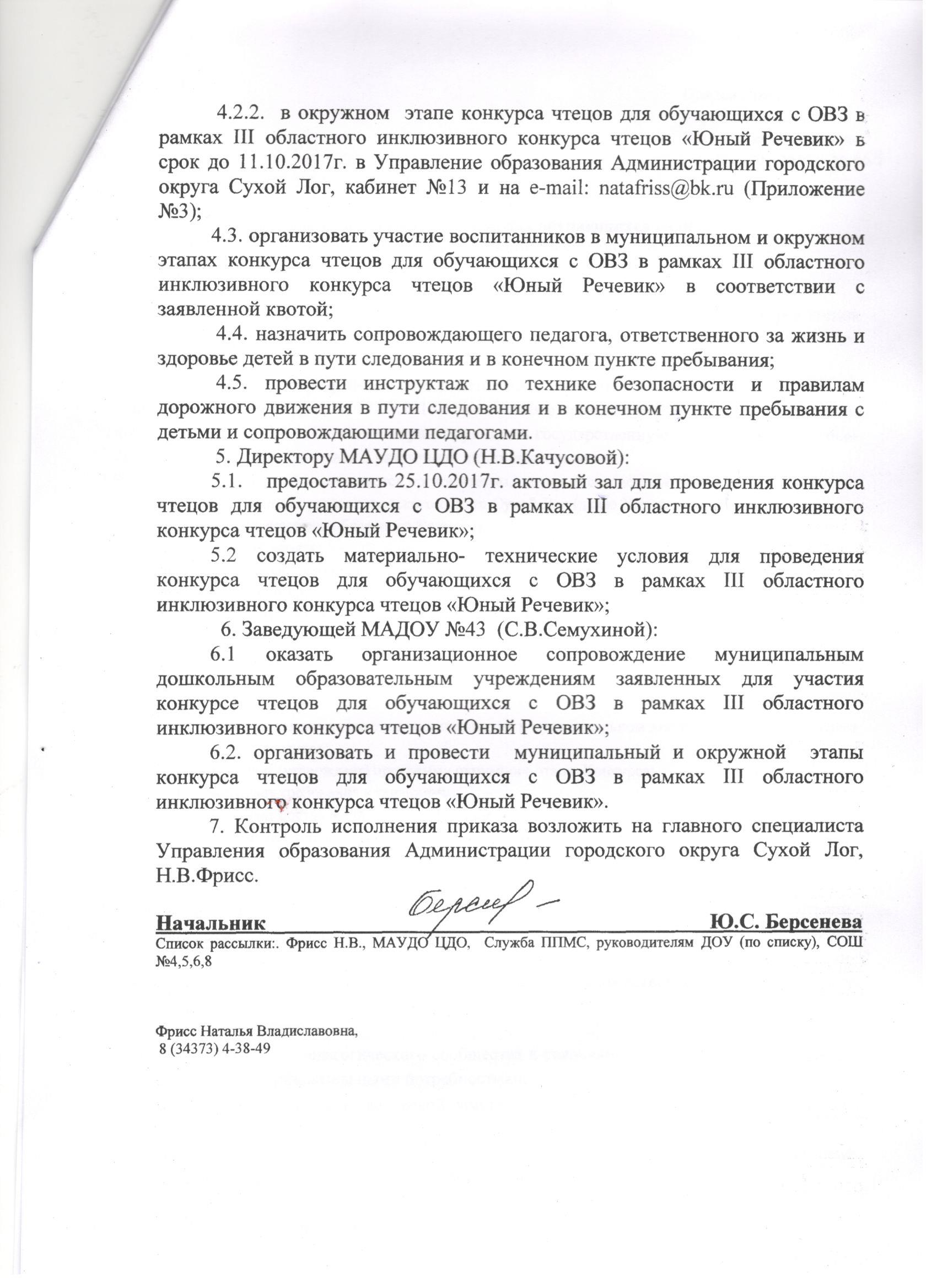 